Université Larbi Ben M’Hidi-Oum El Bouaghi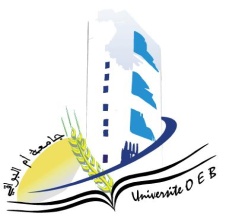 Faculté des sciences exactes et sciences de la nature et de la vieDépartement: Science de la matièrePlanning des Examens du Semestre 2Filière:   Chimie                                                             Spécialité: Chimie  analytique Master 1 Année Universitaire 2023-2024.Jour et dateHeureMatièreEnseignantSalleSamedi 
11-05-202409H00-10H30SAE 12:Manipulations chromatographiquesGoliaD 09Dimanche 
12-05-202409H00-10H30SAE 9:Préparation d’échantillonsHamadaD09Lundi 
13-05-202409H00-10H30SAE 7:Instrumentations de spectroscopie et dimagerie IHamadaD09Mardi 
14-05-202409H00-10H30SAE 10: Analyses liées à l’environnement IBenbouzidD 09Mercredi 15-05-202409H00-10H30AnglaisKouchari D 09Jeudi 
16-05-202409H00-10H30SAE 8: Méthodes chromatographiques IIBenbouzidD 09Samedi 
18-05-202409H00-10H30SAE 11:Manipulations spectroscopiquesHafsiD 09Lundi 
20-05-202409H00-10H30 Méthodes de caractérisation des matériaux IIGherrafD 09